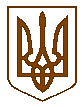 УКРАЇНАБілокриницька   сільська   радаРівненського   району    Рівненської    області(четверта чергова сесія восьмого скликання)РІШЕННЯ 04 березня 2021року                     		          		             		  № 89Про затвердження Програми «Відшкодування сільськогосподарському комунальному підприємству «Шубківське» Білокриницької сільської ради різниці в тарифах на послуги поводження з побутовими відходами,  централізованого водопостачання та централізованого водовідведення для населення сільської ради» у 2021 роціЗ метою забезпечення населення і території громади комунальними послугами відповідно до Закону України «Про житлово-комунальні послуги», ст.91 Бюджетного кодексу України, керуючись п.22 ст. 26 Закону України «Про місцеве самоврядування в Україні», сільська радаВ И Р І Ш И ЛА :Затвердити Програму «Відшкодування сільськогосподарському комунальному підприємству «Шубківське» Білокриницької сільської ради різниці в тарифах на послуги поводження з побутовими відходами,  централізованого водопостачання та централізованого водовідведення для населення сільської ради» у 2021 році згідно додатку.Депутатам сільської ради, членам виконавчого комітету забезпечити виконання даної Програми  відповідно до визначених функцій і повноважень.Контроль за виконанням рішення покласти на постійну комісію сільської ради з питань бюджету, фінансів та соціально-економічного розвитку громади.Сільський голова                                                              Тетяна ГОНЧАРУКДодатокЗАТВЕРДЖЕНОРішенням сесії Білокриницької сільської ради«04» березня 2021 року № 89Програма«Відшкодування сільськогосподарському комунальному підприємству «Шубківське» Білокриницької сільської ради різниці в тарифах на послуги поводження з побутовими відходами,  централізованого водопостачання та централізованого водовідведення для населення сільської ради» у 2021 році1. Загальні положенняСільськогосподарське комунальне підприємство «Шубківське» Білокриницької сільської ради (далі – комунальне підприємство) здійснює свою діяльність на підставі Статуту, затвердженого рішенням Білокриницької сільської ради. Основним завданням  підприємства є надання комунальних послуг з  поводження з побутовими відходами, централізованого водопостачання та централізованого водовідведення населенню сіл Білокриницької сільської ради. Згідно зі статтею 31 Закону України від 09.11.2017 №2189-VIII «Про житлово-комунальні послуги», орган місцевого самоврядування  встановлює тарифи на житлово-комунальні послуги в розмірі не нижче економічно обґрунтованих витрат на їх виробництво (надання). У разі встановлення органом місцевого самоврядування тарифів на житлово-комунальні послуги на рівні, що унеможливлює отримання прибутку, орган, який їх затвердив, зобов’язаний відшкодувати з відповідного місцевого бюджету виконавцям/виробникам різницю між встановленим розміром цін/тарифів та економічно обґрунтованими витратами на виробництво цих послуг.Стаття 15 Закону України «Про ціни та ціноутворення» від 21 червня 2012 року № 5007-VI передбачає, що Кабінет Міністрів України, органи виконавчої влади та органи місцевого самоврядування, які встановили державні регульовані ціни на товари в розмірі, нижчому від економічно обґрунтованого розміру, зобов’язані відшкодувати суб’єктам господарювання різницю між такими розмірами за рахунок коштів відповідних бюджетів. Установлення Кабінетом Міністрів України, органами виконавчої влади та органами місцевого самоврядування державних регульованих цін на товари в розмірі, нижчому від економічно обґрунтованого розміру, без визначення джерел для відшкодування різниці між такими розмірами за рахунок коштів відповідних бюджетів не допускається і може бути оскаржено в судовому порядку.У разі зміни ціни на паливно-енергетичні та матеріальні ресурси, рівня заробітної плати у виконавця, ставок податків та зборів, тощо діючі нормативно-правові акти, зокрема постанова Кабінету Міністрів України від 01 червня 2011 року № 869 «Про забезпечення єдиного підходу до формування тарифів на житлово-комунальні послуги», з метою недопущення збитковості підприємств, які надають такі послуги, передбачають коригування тарифів за відповідними складовими.На сьогоднішній день відсутність відшкодовування комунальному підприємству  різниці між встановленим розміром  тарифів та економічно обґрунтованих витрат ставить під загрозу стабільність забезпечення населення  комунальними послугами належної якості і може призвести до:припинення або суттєвого обмеження надання цих послуг;збільшення заборгованості за спожите тверде паливо, електроенергію і інші товарно-матеріальні цінності;виникнення заборгованості із заробітної плати;нарахування підприємствам штрафних санкцій і пені за несвоєчасні і неповні розрахунки за енергоносії та несвоєчасну оплату податкових зобов’язань. Таким чином, виділення коштів із місцевого бюджету на відшкодування різниці між фактичною вартістю послуг і тарифами для населення є найбільш реальним джерелом забезпечення фінансової діяльності комунального підприємства в період встановлення тарифів в розмірі меншому ніж економічно обґрунтований та на період до встановлення нових тарифів.Відповідно до пункту 5 статті 91 Бюджетного кодексу, місцеві бюджети передбачають кошти на фінансування програми розвитку житлово-комунального господарства та благоустрою населених пунктів.Враховуючи вищезазначене, відшкодування сільською радою  різниці в тарифах можливе за рахунок коштів місцевого бюджету за умови прийняття відповідної програми.Для відображення видатків на відшкодування різниці в тарифах Типовою програмною класифікацією видатків та кредитування місцевих бюджетів, затвердженою наказом Міністерства фінансів України від 20 вересня 2017 року № 793 «Про затвердження складових програмної класифікації видатків та кредитування місцевих бюджетів» зі змінами передбачено код 6071 «Відшкодування різниці між розміром ціни (тарифу) на житлово-комунальні послуги, що затверджувалися або погоджувалися рішенням місцевого органу виконавчої влади та органу місцевого самоврядування, та розміром економічно обґрунтованих витрат на їх виробництво (надання)». Програма розроблена на виконання та з дотриманням вимог Бюджетного кодексу України, Законів України «Про житлово-комунальні послуги», «Про ціни і ціноутворення», «Про теплопостачання», постанови Кабінету Міністрів України від 01 червня 2011 року № 869 «Про забезпечення єдиного підходу до формування тарифів на житлово-комунальні послуги». 2. Мета ПрограмиПрийняття Програми має за мету:	- прогнозування та виділення з місцевого бюджету коштів для відшкодування різниці між діючими тарифами та економічно обґрунтованими витратами, пов’язаними з наданням послуг з поводження з побутовими відходами, централізованого водопостачання та централізованого водовідведення для населення;	- забезпечення беззбиткової діяльності комунального підприємства;	- збереження кількості і покращення якості послуг поводження з побутовими відходами, централізованого водопостачання та централізованого водовідведення населенню сільської ради;	- забезпечення своєчасного розрахунку за надані послуги;	- гарантування своєчасної оплати податків, зборів та інших платежів, належного виконання зобов’язань роботодавця перед працівниками комунального підприємства з оплати праці.3. Завдання програмиОсновними завданнями Програми є:	- надання фінансової підтримки комунальному підприємству, що  надає послуги у Білокриницькій сільській раді, поводження з побутовими відходами, централізованого водопостачання та централізованого водовідведення населенню за тарифами, затвердженими рішенням Виконавчого комітету сільської ради, які є нижчими від економічно обґрунтованих витрат на її виробництво і надання даних послуг;	- сприяння стабільній роботі комунального підприємства, покращенню його матеріально-технічної бази;	- підвищення якості послуг, які надаються населенню сільської ради.          - підвищення платоспроможності комунального підприємства згідно взятих на себе зобов’язань (сплата податків, зборів, заборгованості з заробітної плати, рахунків за спожиті енергоносії).4. Обсяги та джерела фінансування ПрограмиФактичне відшкодування різниці в тарифах для комунального підприємства проводиться на підставі обчислення різниці між фактичною вартістю виробництва послуг поводження з побутовими відходами, централізованого водопостачання та централізованого водовідведення і тарифами на послуги, встановленими для населення, яка виникла у зв’язку із встановленням тарифів для населення у розмірі нижче ніж економічно обґрунтовані, відповідно до проведеного комунальним підприємством розрахунку обсягу заборгованості з різниці в тарифах на послуги поводження з побутовими відходами, централізованого водопостачання та централізованого водовідведення населенню.Фінансування заходів Програми здійснюється в межах фінансових можливостей місцевого бюджету у відповідності до рішень Білокриницької сільської ради.5. Координація та контроль за ходом виконання ПрограмиКоординація та контроль за ходом виконання Програми покладається на Білокриницьку сільську раду. Відповідальним за надання звітних матеріалів про хід виконання Програми є директор сільськогосподарського комунального підприємства «Шубківське» Білокриницької сільської радиСекретар сільської ради 						Ірина ДАЮК